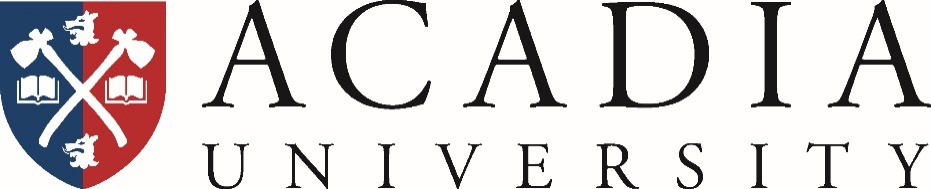 SSHRC Insight Development Grant Holders at Acadia University, 2015-2019Grant Holder 2021DepartmentTitleAwardErin CrandallPoliticsUnderstanding Public Support of the Supreme Court of Canada$47,180/2 YearsGrant Holder 2019DepartmentTitleAwardS. RudrumSociologyStalled delivery: Understanding the failed introduction of midwifery in rural Nova Scotia$55,350/2 YearsGrant Holder 2016DepartmentTitleAwardC. BonnerSociologyTo do our share: the African Canadian experience in WWI$22,017/ 1 year